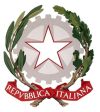 Tribunale di LivornoISTRUZIONI DI LIQUIDAZIONE DEL COMPENSO AI CUSTODI(ver. 1.0 – febbraio 2016)Il giudice dell'esecuzione, al fine di rendere le liquidazioni dei compensi ai custodi alla vendita omogenee e quanto più possibile coerenti con l'effettivo valore della prestazione svolta, rende noto che d'ora in avanti la liquidazione delle notule sarà effettuata in base ai risultati del calcolo ottenuto tramite il foglio di calcolo allegato, con le seguenti precisazioni:• il foglio di calcolo si riferisce a un singolo lotto.• in caso di estinzione anticipata della procedura il custode dovrà:a) riempire la casella "Valore vendita" inserendo nella casella gialla i seguenti valori:1. qualora non sia stata ancora depositata la stima, la casella sarà lasciata vuota;2. dopo il deposito della relazione di stima ma prima dell'emissione dell'ordinanza di vendita: il valore di stima;3. dopo l'emissione dell'ordinanza di vendita: il prezzo base come determinato dal g.e.;4. dopo tentativi infruttuosi di vendita: il prezzo base dell'ultima vendita andata deserta.b) riempire la casella "Diminuzione percentuale" inserendo nella casella gialla i seguenti valori:	1. qualora non sia stata ancora emessa l'ordinanza di vendita: 75;2. qualora sia già stata emessa l'ordinanza di vendita ma non sia stato esperito il primo tentativo di vendita: 50.3. qualora sia già stato esperito infruttuosamente il primo tentativo di vendita, ma non il secondo: 25.4. successivamente: nessuna diminuzione percentuale.• nella domanda di liquidazione, il custode dovrà inserire la seguente frase: "attesto sotto la mia responsabilità che le somme richieste sono state ottenute mediante il foglio di calcolo pubblicato sul sito internet del Tribunale di Livorno".• in nessun caso saranno liquidati aumenti percentuali del compenso, se non specificamente ed adeguatamente motivati e documentati.• il custode allegherà alla domanda di liquidazione:1. il foglio elettronico utilizzato per il calcolo del compenso;2. una bozza di dispositivo di liquidazione in formato .rtf precompilato con i dati estratti dal suddetto foglio di calcolo, come da modello allegato.3. la documentazione giustificativa delle spese vive di cui è richiesto il rimborso.4. la documentazione giustificativa dell'eventuale richiesta di aumenti percentuali.Il Giudice dell’EsecuzioneDott. Gianmarco Marinai 